УКРАЇНАПОЧАЇВСЬКА  МІСЬКА  РАДАВИКОНАВЧИЙ КОМІТЕТР І Ш Е Н Н Я       від     червня 2021 року                                                               		   ПРОЄКТПро присвоєння окремих адресних номеріввиділеним в окремі об'єкти нерухомого майначастинам нежитлового приміщення, яке належить гр. Кіктєву Є.О.        З метою впорядкування нумерації об’єктів нерухомості в м. Почаїв, створення умов володіння, користування та розпорядження цими об’єктами ,  їх власниками та користувачами, керуючись  Законом України «Про місцеве самоврядування в Україні», Положенням про порядок присвоєння та зміни адресних номерів об’єктів нерухомості розташованих на території Почаївської міської територіальної громади, затвердженого рішенням сесії Почаївської міської ради № 548 від 31.10.2016 року та  розглянувши заяву гр. Кіктєва Євгена Олександровича, виконавчий комітет  міської  радиВ и р і ш и в:  Присвоїти виділеній в окремий об’єкт нерухомого майна частині нежитлового приміщення, загальною площею – 28.91 м.кв., основною площею – 24,31 м.кв.,    яке    належить гр. Кіктєву Євгену Олександровичу   адресний  номер  «1 приміщення 2»  по   вул. Возз’єднання  в    м. Почаїв.  Присвоїти виділеній в окремий об’єкт нерухомого майна частині нежитлового приміщення, загальною площею – 96,29 м.кв., основною площею – 90,68 м.кв.,    яке    належить гр. Кіктєву Євгену Олександровичу    адресний  номер  «1 приміщення 3»  по   вул. Возз’єднання  в    м. Почаїв.  Присвоїти виділеній в окремий об’єкт нерухомого майна частині нежитлового приміщення, загальною площею – 92,9 м.кв., основною площею – 92,9 м.кв.,    яке    належить гр. Кіктєву Євгену Олександровичу   адресний  номер  «1 приміщення 4»  по   вул. Возз’єднання  в    м. Почаїв.  Присвоїти виділеній в окремий об’єкт нерухомого майна частині нежитлового приміщення, загальною площею – 52,1 м.кв., основною площею – 52,1 м.кв.,    яке    належить гр. Кіктєву Євгену Олександровичу   адресний  номер  «1 приміщення 5»  по   вул. Возз’єднання  в    м. Почаїв. Рекомендувати  Кременецькому    РК БТІ   внести   зміни    в       адресне господарство  по вул. Возз’єднання в м. Почаїв   у    відповідності до п.1,2,3,4 даного рішення.Лівінюк В.П.Бондар Г.В.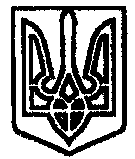 